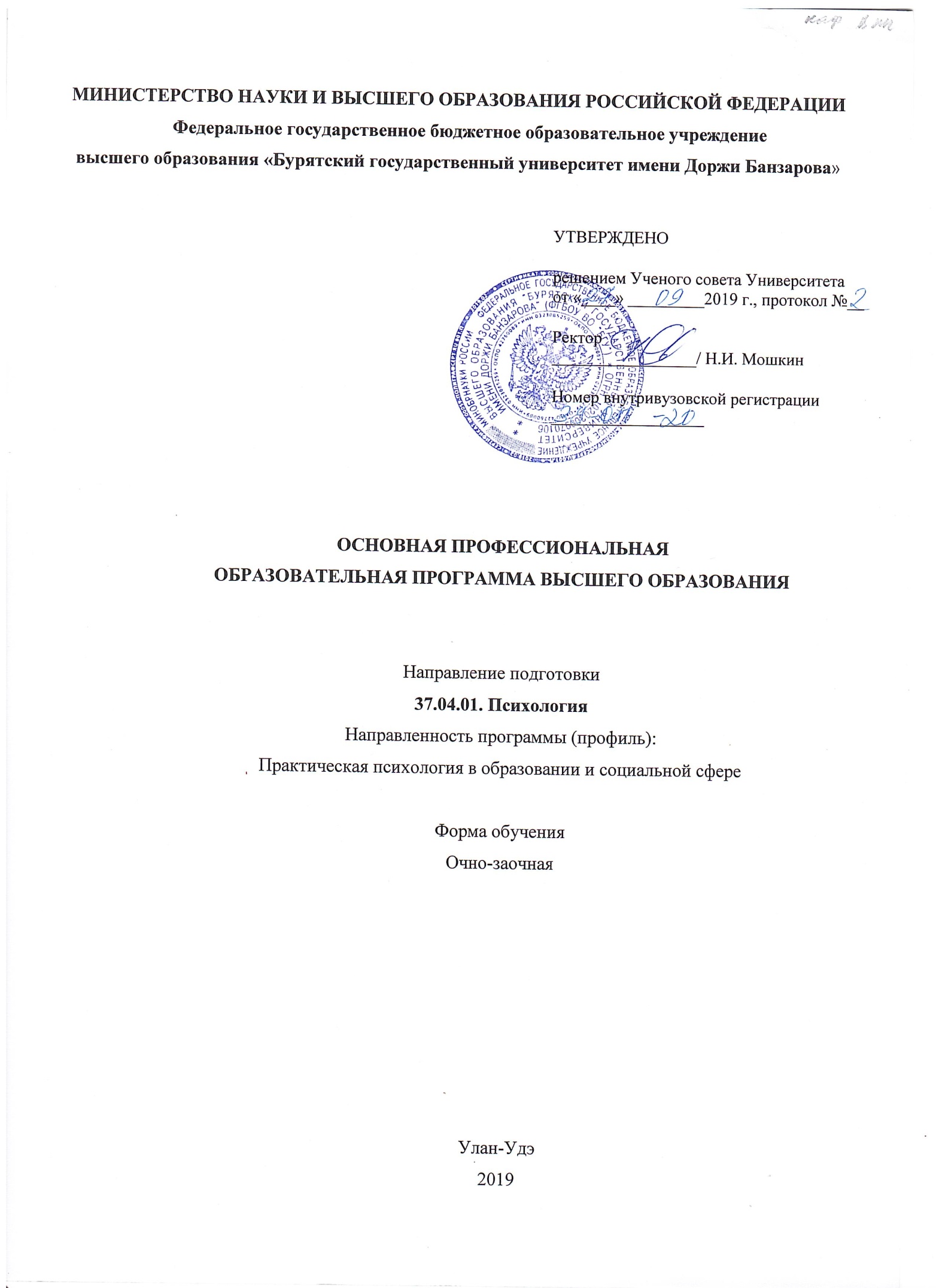 1. ОБЩИЕ ПОЛОЖЕНИЯ1.ОБЩИЕ ПОЛОЖЕНИЯ1.1. Назначение и основное содержание программыОбразовательная программа высшего образования «Психология», реализуемая ФГБОУ ВО «Бурятский государственный университет имени Доржи Банзарова» (далее - ОП ВО, программа по направлению подготовки 37.04.01 «Психология» (с профилем подготовки «Практическая психология в образовании и социальной сфере» представляет собой комплекс основных характеристик образования (объем, содержание, планируемые результаты), организационно-педагогических условий, системы учебно-методических документов, разработанной и утвержденной университетом с учетом потребностей регионального рынка труда, требований федерального государственного образовательного стандарта высшего образования (далее - ФГОС ВО) по направлению подготовки 37.04.01 «Психология», утвержденного приказом Минобрнауки Российской Федерации от 23.09.2015 №1043.Освоение ОП ВО завершается государственной итоговой аттестацией и выдачей диплома государственного образца.ОП ВО по указанному направлению подготовки магистров регламентирует цели, ожидаемые результаты, содержания, условия и технологии реализации образовательного процесса, оценку качества подготовки выпускника в соответствии с требованиями ФГОС ВО к результатам освоения им данной ОП (в виде приобретенных выпускником компетенций, необходимых в профессиональной деятельности).ОП ВО по данному направлению подготовки в соответствии с требованиями приказа Минобрнауки РФ от 19.12.2013 г. №1367 «Об утверждении Порядка организации и осуществления образовательной деятельности по образовательным программам высшего образования – программам бакалавриата, программам специалитета, программам магистратуры», включает в себя учебный план, календарного учебного графика (графика учебного процесса), рабочие программы дисциплин (модулей) и другие материалы, обеспечивающие качество подготовки обучающихся, а также программы учебной и производственной практики и методические материалы, обеспечивающие реализацию соответствующей образовательной технологии.Выпускающая кафедра по согласованию с дирекцией (деканатом) института (факультета) и учебно-методическим управлением университета имеет право ежегодно обновлять (с утверждением внесенных изменений и дополнений в установленном порядке) данную ОП ВО БГУ (в части состава дисциплин (модулей), установленных университетом в учебном плане и/или содержания рабочих программ учебных дисциплин (модулей), программ учебной и производственной практики, методических материалов,обеспечивающих реализацию соответствующей образовательной технологии) с учетом развития науки, техники, культуры, экономики, технологий и социальной сферы, а также новых регламентирующих и методических материалов Минобрнауки России, опыта ведущих ВУЗов и УМО ВУЗов в соответствии с направлением подготовки, решений ученого совета, учебно-методического совета и ректората университета.1.2 Нормативные документы для разработки ОП ВО, реализуемой в БГУ, по направлению подготовки 37.04.01 «Психология»Федеральный закон «Об образовании в Российской Федерации» от 29.12.2012 г. № 273-ФЗ (ред. От 19.02.2018 г.);Приказ Минобрнауки России от 05.04.2017 г. №301 «Об утверждении Порядка организации и осуществления образовательной деятельности по образовательным программам высшего образования – программам бакалавриата, программам специалитета, программам магистратуры»;Приказ Минобрнауки России от 27 ноября 2015 года №1383 «Об утверждении Положения о практике обучающихся, осваивающих основные профессиональны образовательные программы высшего образования»Приказ Минобрнауки России от 29.06.2015 №636 «Об утвержении Порядка проведения государственной итоговой аттестации по программам бакалавриата, программам специалитета и программам магистратуры»Федеральный государственный образовательный стандарт высшего образования по направлению 37.04.01 «Психология», утвержденный приказом Минобрнауки от 23.09.2015 №1043Нормативно-методические документы Министерства образования и наукиРФ;БГУ.Устав ФГБОУ ВО «Бурятский государственный университет имени Доржи Банзарова»;Нормативно-методические документы по организации учебного процессаОбщая характеристика программы магистратуры по направлениюподготовки 37.04.01 «Психология»Цель (миссия) программы магистратуры по направлению подготовки37.04.01 «Психология»Программа магистратуры по направлению подготовки 37.04.01 «Психология» имеет своей целью развитие у студентов таких личностных качеств, как ответственность, инициатива, профессиональная коммуникабельность, толерантность, психологическая устойчивость в сложных ситуациях, владение культурой научного мышления, осознаниесоциальной значимости своей профессии, способность принимать решения в стандартных и сложных ситуациях и готовность нести за них ответственность, соблюдать требования законов и иных нормативных правовых актов, адаптироваться к изменяющимся социокультурным условиям и меняющимся условиям профессиональной деятельности, умение критически оценивать собственные достоинства и недостатки, выбирать пути и средства развития первых и устранения последних, стремление к саморазвитию и раскрытию своего творческого потенциала, умение работать с людьми, находящимися в трудном положении, позволяющие квалифицированно решать комплексные психологические задачи в сфере здравоохранения, спорта, социальной помощи населению.Общественная миссия специализированной магистерской программы 37.04.01«Психология», профиль «Практическая психология в образовании и социальной сфере» заключается в том, чтобы обеспечить фундаментальную подготовку психологов, владеющих дополнительными (специфическими) навыками и знаниями в области психологических проблем, возникающих в теории и практике образовательной и социальной деятельности.Магистрант по специализированной магистерской программе 37.04.01«Психология», профиль «Практическая психология в образовании и социальной сфере» должен получить специфические знания и навыки психологического консультирования сотрудников образовательной и социальной сферы (особенности психологического сопровождения деятельности сотрудников образовательных учреждений и социальных служб, особенности психологической работы с сотрудниками «групп риска», специфика психологического консультирования и психотерапии, методы психологического вмешательства на групповом и индивидуальном уровнях, альтернативные подходы к оказанию социальной и психологической поддержки и т.д.), методы исследования и статистической обработки данных.Срок освоения ОП ВОВ соответствии с ФГОС ВО по данному направлению подготовки нормативный срок освоения ОП по очной форме обучения составляет 2 года.На основании решения Ученого совета университета сроки освоения ОП магистранта по очно-заочной форме обучения составляют 2 года 4 месяца.При обучении по индивидуальным планам обучения срок освоения ОП составляет не более срока получения образования, установленного для соответствующей формы обучения. Для лиц с ограниченными возможностями здоровья срок освоения ОП по индивидуальным учебным планам может быть увеличен по их желанию не более чем на 1год по сравнению со сроком получения образования для соответствующей формы обучения. Объем программы магистратуры за один учебный год при обучении по индивидуальному учебному плану не может составлять более 75 зачетных единиц.Трудоемкость программы магистратурыТрудоемкость освоения ОП ВО по направлению 37.04.01 «Психология» составляет 120 зачетных единиц за весь период обучения по любой форме обучения и включает все виды контактной и самостоятельной работы студента, практики и время, отводимое на контроль качества освоения студентом ОП. Программа магистратуры по данному направлению реализуется на русском языке.Трудоемкость ОП по очной форме обучения за учебный год равна 60 зачетным единицам.Требования к поступающимПоступающий в университет для обучения по данной ОП ВО должен иметь документ государственного образца о высшем профессиональном образовании.В соответствии с Правилами приема в университет, утверждаемыми ежегодно Ученым советом университета, абитуриент, поступающий для обучения по очной форме за счет средств федерального бюджета или по договору с оплатой стоимости обучения с юридическими и/или физическими лицами, должен пройти собеседование (тестирование), входящим в перечень вступительных испытаний для ОП ВО по направлению подготовки«Психология».ХАРАКТЕРИСТИКА ПРОФЕССИОНАЛЬНОЙ ДЕЯТЕЛЬНОСТИ ВЫПУСКНИКА ПРОГРАММЫ МАГИСТРАТУРЫ ПО НАПРАВЛЕНИЮПОДГОТОВКИ 37.04.01 «ПСИХОЛОГИЯ»2.1. Область профессиональной деятельности выпускникаОбласть профессиональной деятельности выпускников программ магистратуры включает:решение комплексных задач в сфере образования, здравоохранения, культуры, спорта, обороноспособности страны, юриспруденции, управления, социальной помощи населению, а также в общественных и хозяйственных организациях, административных органах, научно-исследовательских и консалтинговых организациях, предоставляющих психологические услуги физическим лицам и организациям.Объекты профессиональной деятельности выпускникаОбъектами профессиональной деятельности магистров являются:психические процессы, свойства и состояния человека; их проявления в различных областях человеческой деятельности, межличностных и социальных взаимодействиях, способы и формы их организации и изменения при воздействии внешней среды.Виды профессиональной деятельности выпускника.Виды профессиональной деятельности, к которым готовятся выпускники, освоившие программу магистратуры по направлению подготовки 37.04.01 «Психология»:Научно-исследовательская Педагогическая2.4. Задачи профессиональной деятельности выпускника.Выпускник, освоивший программу магистратуры в соответствии с видом (видами) профессиональной деятельности, на которой (которые) ориентирована программа магистратуры, должен быть готов решать следующие профессиональные задачи:в научно-исследовательской деятельностианализ и систематизация научно-психологической информации по теме исследования;постановка проблемы и определение задач, разработка концептуальных моделей, рабочих планов, программ проведения, подбор методик, построение математических моделей;организация проведения исследования, анализ и интерпретация полученных результатов;подготовка научных отчетов, обзоров и публикаций по результатам выполненных исследований, планирование, организация и психологическое сопровождение внедрения полученных разработок;организация научных симпозиумов, конференций и участие в их работе.в педагогической деятельности:участие в выявлении потребностей общества в высококвалифицированных профессиональных психологах, определение целей, содержания, форм и технологий обучения в системе высшего и дополнительного образования;системное конструирование учебного материала, проектирование учебных занятий, организация коммуникации и взаимодействия в учебных группах, контроль и оценка эффективности обучения.ПЛАНИРУЕМЫЕ РЕЗУЛЬТАТЫ ОСВОЕНИЯ ПРОГРАММЫ МАГИСТРАТУРЫ (компетентностная модель)Выпускник направления подготовки 37.04.01 «Психология» в соответствии с целями настоящей ОП ВО и вышеприведенными задачами профессиональной деятельности должен обладать соответствующими компетенциями, определенными на основе ФГОС ВО и Примерной образовательной программы (при наличии). Полный состав обязательных общекультурных и профессиональных компетенций выпускника как совокупный ожидаемый результат образования по завершении освоения ОП ВО по направлению подготовки 37.04.01 «Психология» представлен в таблице 1.Таблица 1 – Полный состав компетенций выпускника, регламентируемый ФГОС ВОКомпетентностная модель выпускника по данному направлению, формируется выпускающей кафедрой и представляет собой совокупность компетенций, регламентированных ФГОС и уточненных в настоящей ОП, в соответствии с областями профессиональной деятельности, выраженных в форме планируемых результатов обучения, обозначенных в рабочих программах дисциплин. Приложение 1 – Сводный паспорт компетенций ОП ВО по направлению подготовки 37.04.01. «Психология».ДОКУМЕНТЫ, РЕГЛАМЕНТИРУЮЩИЕ СОДЕРЖАНИЕ И ОРГАНИЗАЦИЮ ОБРАЗОВАТЕЛЬНОГО ПРОЦЕССА ПРИ РЕАЛИЗАЦИИ ПРОГРАММЫ МАГИСТРАТУРЫ ПО НАПРАВЛЕНИЮ ПОДГОТОВКИ 37.04.01 «ПСИХОЛОГИЯ»В соответствии с ФГОС ВО по направлению подготовки 37.04.01 «Психология», приказом Минобрнауки РФ от 19.12.2013 г. №1367 «Об утверждении порядка  организации и осуществления образовательной деятельности по образовательным программам высшего образования – программам бакалавриата, программам специалитета, программам магистратуры», а также с локальными нормативными актами университета по вопросам планирования и организации учебного процесса содержание и организация образовательного процесса при реализации данной ОП ВО регламентируется следующими основными документами:годовым календарным учебным графиком (график учебного процесса);учебным планом подготовки магистра по направлению 37.04.01«Психология»;рабочими программами учебных дисциплин (модулей), программами практик;фондом оценочных средств текущей и промежуточной аттестации;фондом оценочных средств государственной итоговой аттестации.Календарный учебный график (график учебного процесса) ОП ВО по направлению подготовки 37.04.01 «Психология»В календарном учебном графике указаны периоды осуществления видов учебной деятельности (последовательность реализации программы магистратуры по годам, включая теоретическое обучение, практики, промежуточные и итоговую аттестации) и периоды каникул.Календарный график учебного процесса для ОП ВО БГУ по направлению подготовки 37.04.01 «Психология» по очной форме обучения представлен в Приложении 2.Учебный план ОП ВО по направлению подготовки 37.04.01 «Психология»Учебный план, разработанный выпускающей кафедрой возрастной и педагогической психологии, приведен в Приложении 3. В учебном плане указывается перечень дисциплин (модулей), практик, аттестационных испытаний государственной итоговой аттестации обучающихся, других видов учебной деятельности с указанием их объема в зачетных единицах, последовательности и распределения по периодам обучения. В учебном плане выделяется объем работы обучающихся во взаимодействии с преподавателем (контактная работа обучающихся с преподавателем по видам учебных занятий) и самостоятельной работой обучающихся в академических часах. Для каждой дисциплины (модуля) и практики указывается форма промежуточной аттестации обучающихся.В базовых частях учебных циклов указывается перечень базовых модулей и дисциплин в соответствии с требованиями ФГОС ВО по направлению 37.04.01. Психология. В вариативных частях учебных циклов указан самостоятельно сформированный университетом перечень и последовательность модулей и дисциплин.Данная образовательная программа дает возможность расширить свои знания в конкретных областях и видах деятельности за счет дисциплин по выбору и последующего выполнения квалификационной работы избранной направленности. Образовательная программа содержит дисциплины по выбору обучающихся в объеме 32% от объема вариативной части Блока 1 «Дисциплины (модули)».Рабочие программы дисциплин (модулей).Рабочие программы всех дисциплины (модулей) как базовой, так и вариативной частей учебного плана, включая дисциплины по выбору студента, приведены в Приложении 4.Рабочие программы практик.Рабочие программы всех практик, предусмотренных образовательной программой по направлению подготовки 37.04.01 «Психология» приведены в Приложении 5.Фонд оценочных средств для проведения промежуточной аттестации.Фонд оценочных средств для проведения промежуточной аттестации обучающихся по дисциплине (модулю) или включает в себя:перечень компетенций с указанием этапов их формирования в процессе освоения образовательной программы;описание показателей и критериев оценивания компетенций на различных этапах их формирования, описание шкал оценивания;типовые контрольные задания или иные материалы, необходимые для оценки знаний, умений, навыков и (или) опыта деятельности, характеризующих этапы формирования компетенций в процессе освоения образовательной программы;методические материалы, определяющие процедуру оценивания знаний, умений, навыков	и	(или) опыта деятельности, характеризующих этапы формирования компетенций.Для каждого результата обучения по дисциплине (модулю) или практике в рабочей программе определены показатели и критерии оценивания сформированности компетенций на различных этапах их формирования, шкалы и процедуры оценивания.Оценочные средства для проведения текущего контроля успеваемости также приведены в рабочих программах дисциплин (модулей) и практик.Фонд оценочных средств для проведения промежуточной аттестации представлены в Приложении 6.Фонд оценочных средств для проведения государственной итоговой аттестации.Государственная итоговая аттестация по образовательной программе магистрантовпо направлению 37.04.01 «Психология» включает защиту магистерской диссертации, проводится в соответствии с Положением о государственной итоговой аттестации выпускников ФГБОУ ВО «БГУ».Фонд оценочных средств для проведения государственной итоговой аттестации содержит:Государственная итоговая аттестация выпускника магистратуры является обязательной и осуществляется после освоения образовательной программы в полном объеме. ГИА включает защиту магистерской выпускной квалификационной работы. Выпускная квалификационная работа в соответствии с ОП магистратуры выполняется в виде магистерской диссертации в период прохождения практики и выполнения научно- исследовательской работы и представляет собой самостоятельную и логически завершенную выпускную работу.Магистерская диссертация состоит из текста (рукописи) и графических материалов, отражающих решение профессиональных задач в соответствии с выбранной тематикой. Тема выпускной работы предлагается научным руководителем студента, но может быть рекомендована организацией, в которой студент проходил практику, или выбрана самим студентом в рамках профиля «Практическая психология в образовании и социальной сфере».Руководителями магистерских диссертаций могут быть преподаватели и сотрудники факультетов, имеющие ученую степень кандидата и доктора психологических наук.Фонд оценочных средств для проведения государственной итоговой аттестации представлен в Приложении 7.РЕСУРСНОЕ ОБЕСПЕЧЕНИЕ ОПКадровое обеспечение.Реализация ОП магистратуры обеспечивается руководящими и научно- педагогическими работниками университета, а также лицами, привлекаемыми к реализации программы магистратуры на условиях гражданско-правового характера.Доля научно-педагогических работников (в приведенных к целочисленным значениям ставок), имеющих образование, соответствующее профилю преподаваемой дисциплины (модуля), в общем числе научно-педагогических работников, реализующих программу магистратуры, составляет 100%.Доля научно-педагогических работников (в приведенных к целочисленным значениям ставок), имеющих ученую степень (в том числе ученую степень, присвоенную за рубежом и признаваемую в Российской Федерации) и (или) ученое звание (в том числеученое звание, полученное за рубежом и признаваемое в Российской Федерации), в общем числе научно-педагогических работников, реализующих программу магистратуры, составляет 97%.Доля научно-педагогических работников (в приведенных к целочисленным значениям ставок) из числа руководителей и работников организаций, деятельность которых связана с направленностью (профилем) реализуемой программы магистратуры (имеющих стаж работы в данной профессиональной области не менее 3 –х лет) в общем числе работников, реализующих программу магистратуры, составляет 15%.Реализация данной ОП магистратуры обеспечивается научно-педагогическими кадрами, имеющими базовое образование, соответствующее профилю преподаваемой дисциплины, и систематически занимающимися научной и (или) научно-педагогической деятельностью.Учебно-методическое и информационное обеспечение программы магистратурыРеализация образовательной программы магистратуры обеспечивается доступом каждого студента к библиотечным фондам и базам данных, по содержанию соответствующих полному перечню дисциплин основной образовательной программы, наличием методических пособий и рекомендаций по всем дисциплинам и по всем видам занятий – практикумам, курсовому и дипломному проектированию, практикам, а также наглядными пособиями, аудио-, видео- и мультимедийными материалами.Фонд библиотеки по тематическому составу отражает профиль Университета, указанный в Тематико-типологическом плане комплектования (ТТПК) и размещенный на сайте Научной библиотеки (http://www.library.bsu.ru/menu-for-teachers/menu-subjects-and- typological-plan-of-acquisition.html). Данный профиль состоит из научной, научно- технической, учебной, учебно-методической, художественной, справочной литературы.Объем фонда Научной библиотеки составляет 1 236 125 экземпляров, в том числе учебно-методической литературы – 159 885 экземпляров, учебной – 477 832 экземпляров, научной – 450 303 экземпляра. Библиотечный фонд Университета располагает достаточным количеством экземпляров рекомендуемой в качестве обязательной учебной и учебно-методической литературы по дисциплинам учебных планов – 519 952 экземпляра. Пополнение фонда обязательной учебной и учебно-методической литературы в 2015 г. составило 14 582 экземпляра.Электронные издания из общего количества фонда составляют 33 748 наименований. Подписка на периодические издания - 182 наименования, из них 79 наименований в электронной форме.(ЭБС):Осуществляется подключение к следующим электронно-библиотечным системамЭБС Издательства «Лань»;ЭБС «Руконт»;ЭБС «Консультант студента»;ЭБС «Консультант врача».С 2002 г. Университет осуществляет подписку на периодические издания сплощадки Научной электронной библиотеке «e-LIBRARY»; к виртуальному читальному залу «Электронная библиотека диссертаций Российской государственной библиотеки». С 2013 года вуз подключен к информационно-образовательному порталу «Информио».В 2015 году университет в рамках конкурса получил доступ к наукометрическим БД Web of Scaince и Scopus.С целью поддержки и сопровождения научно-исследовательской деятельности на платформе НЭБ «e-LIBRARY» осуществляется доступ к РИНЦ. Активно ведется работа в аналитической надстройке над РИНЦ - SCIENCE INDEX – Автор.В 2012 г. Федеральной службой по интеллектуальной собственности выдано свидетельство о государственной регистрации базы данных № 2012620629 "Электронная библиотека Бурятского государственного университета" (Зарегистрировано в Реестре баз данных 27 июня 2012 г.). Использование электронных изданий осуществляется только на основании прямых договоров с правообладателями (авторами). В электронной библиотеке доступно 6 931 полный текст, пополнение за 2015 год составило 905 библиографических описаний с прикрепленными полными текстами.Web-сайт библиотеки (http://www.library.bsu.ru) как информационный портал, обеспечивает полноту, актуальность и доступность информации, ориентированной на поддержку образовательной и исследовательской деятельности.Электронный каталог НБ БГУ составляет 35 баз данных, работает в реальном режиме времени и является основным справочным аппаратом библиотеки, отражающим весь фонд библиотеки.В Научной библиотеке Университета создана единая информационно-библиотечная среда как сфера воспитания и образования со специальными библиотечными и информационными средствами для содействия реализации образовательных программ различных уровней образования.Каждый обучающийся обеспечен не менее чем одним учебным и одним учебно- методическим печатным и/или электронным изданием по каждой дисциплине, входящей в образовательную программу.Материально-техническое обеспечение учебного процессаДля реализации основной профессиональной образовательной программы магистратуры университет располагает специальными помещениями, представляющими собой учебные аудитории для проведения занятий лекционного типа, занятий семинарского типа, курсового проектирования (выполнения курсовых работ), групповыхи индивидуальных консультаций, текущего контроля и промежуточной аттестации, а также помещениями для самостоятельной работы и помещениями для хранения и профилактического обслуживания учебного оборудования. Материально-техническая база соответствует действующим противопожарным правилам и нормам.При прохождении учебной и производственной практики на предприятиях (в организациях) или иных структурных подразделениях университета реализация образовательной программы магистратуры обеспечивается совокупностью ресурсов материально-технической базы и учебно-методического обеспечения БГУ и организаций, участвующим в реализации программы в сетевой форме согласно договорам.Материально-техническое оснащение помещений:специальные помещения укомплектованы специализированной мебелью и техническими средствами обучения (интерактивные доски, персональные компьютеры, видео- проекторы и др.), служащими для представления учебной информации большой аудитории; для проведения занятий лекционного типа используются наборы демонстрационного оборудования и учебно-наглядных пособий (информационные стенды, плакаты и пр.), обеспечивающие тематические иллюстрации, соответствующие рабочим программам дисциплин (модулей); помещения для самостоятельной работы обучающихся (университетские компьютерные классы, читальные залы Научной библиотеки БГУ и др.) оснащены компьютерной техникой с выходом в «Интернет» и обеспечены доступом в электронную информационно-образовательную среду университета.Перечень материально-технического обеспечения, необходимого для реализации программ магистратуры, включает в себя лаборатории, оснащенные лабораторным оборудованием, в зависимости от степени сложности. В таблице представлена информация о учебно-лабораторном оборудовании.Перечень материально-технического обеспечения в рамках всего направления подготовки магистранта по направлению 37.04.01 «Психология»Таблица 3Примечание: под «сложным оборудованием» подразумеваются технические объекты и комплексы объектов, стационарные или перемещаемые, требующие квалифицированного профессионального обслуживания, балансовой стоимостью свыше 500 000 руб. (на дату подготовки сведений), не старше 1999 года выпуска (изготовления).Информационный сайт университета http://www.bsu.ru/, сайт социально- психологического факультета http://spf.bsu.ru/ является основным электронным информационным ресурсом, обеспечивающим представление данных об институте в Интернет, а также средством обмена информацией между кафедрами, подразделениями и дирекцией института. Кроме того, сайты являются важным источником информационных ресурсов для обучающихся в институте. Вся компьютерная техника института объединена в университетскую локальную сеть, с высокоскоростным выходом в Internet.5.4. Требования к финансовым условиям реализации программы магистратурыФинансовое обеспечение реализации программы магистратуры осуществляется в объеме не ниже установленных Министерством образования и науки Российской Федерации базовых нормативных затрат на оказание государственной услуги в сфере образования для данного уровня образования и направления подготовки с учетом корректирующих коэффициентов, учитывающих специфику образовательной программы в соответствии с Методикой определения нормативных затрат на оказание государственных услуг	 по реализации имеющих государственную аккредитацию образовательных программ высшего образования по специальностям и направлениям подготовки, утвержденной приказом Министерства образования и науки Российской Федерации от 02 августа 2013 г. №638, зарегистрирован Министерством юстиции Российской Федерации 16 сентября 2013 г., регистрационный номер №29967.ОЦЕНКА КАЧЕСТВА ОСВОЕНИЯ ПРОГРАММЫ МАГИСТРАТУРЫ ПО НАПРАВЛЕНИЮ ПОДГОТОВКИ37.04.01 «ПСИХОЛОГИЯ»Ответственность за обеспечение качества подготовки обучающихся при реализации программ магистратуры, получения обучающимися требуемых результатов освоения программы несет БГУ. Университет гарантирует качество подготовки магистра по направлению 37.04.01 «Психология», в том числе путем:рецензирования образовательных программ;разработки объективных процедур оценки уровня знаний и умений обучающихся, компетенций выпускников;обеспечения компетентности преподавательского состава;регулярного проведения самообследования с привлечением представителей работодателей;информирования общественности о результатах своей деятельности, планах, инновациях.Уровень качества программы магистратуры и ее соответствие требованиям ФГОС устанавливается в процессе проверок выполнения лицензионных требований, а также в процессе государственной аккредитации.Уровень качества магистратуры и ее соответствие требованиям рынка труда и профессиональных стандартов может устанавливаться в процессе профессионально- общественной аккредитации программы.Оценка качества освоения программ магистратуры обучающимися включаеттекущий контроль успеваемости, промежуточную аттестацию обучающихся и итоговую (государственную итоговую) аттестацию.Конкретные формы и процедуры текущего контроля успеваемости и промежуточной аттестации обучающихся по каждой дисциплине (модулю) и практике устанавливаются учебным планом, указываются в рабочей программе дисциплины (модуля) и доводятся до сведения обучающихся через их личные кабинеты (университетская электронная информационно- образовательная среда) в начале семестра.Для осуществления процедур текущего контроля успеваемости и промежуточной аттестации обучающихся в БГУ преподавателями разработаны фонды оценочных средств, позволяющие оценить достижение запланированных в образовательной программе результатов обучения и уровень сформированности всех компетенций, заявленных в образовательной программе. В целях приближения текущего контроля успеваемости и промежуточной аттестации обучающихся к задачам их будущей профессиональной деятельности, БГУ привлекает к процедурам текущего контроля успеваемости и промежуточной аттестации работодателей из числа действующих руководителей и работников профильных организаций (имеющих стаж работы в данной профессиональной области не менее 3 лет), а также преподавателей смежных образовательных областей.Обучающимся предоставлена возможность оценивания содержания, организации и качества образовательного процесса в целом и отдельных дисциплин (модулей) и практик. Для этого образовательная программа размещена на официальном сайте БГУ в разделе «Образование».Государственная итоговая аттестация по направлению 37.04.01 «Психология» в качестве обязательного государственного аттестационного испытания включает защиту магистерской диссертации.Внешняя оценка качества реализации ОП по направлению подготовки 37.04.01«Психология» определяется в ходе следующих мероприятий:рецензирование образовательной программы руководителями и/или работниками организаций, деятельность которых связана с направленностью (профилем) реализуемой программы бакалавриата и имеющих стаж работы в данной профессиональной области не менее 3 –х лет (Приложение 8);оценивание профессиональной деятельности бакалавров работодателями в ходе прохождения практики;получение отзывов от работодателей во время участия обучающихся в городских и республиканских конкурсах по различным видам профессионально-ориентированнойдеятельности.ХАРАКТЕРИСТИКИ СРЕДЫ ВУЗА, ОБЕСПЕЧИВАЮЩИЕ РАЗВИТИЕ ОБЩЕКУЛЬТУРНЫХ И СОЦИАЛЬНО-ЛИЧНОСТНЫХ КОМПЕТЕНЦИЙ ВЫПУСКНИКОВВ Бурятском государственном университете имени Доржи Банзарова создана социокультурная среда, необходимая для подготовки высококвалифицированных специалистов в различных областях производства и науки. В университете созданы оптимальные условия для реализации воспитательных задач образовательного процесса. Целями внеучебной воспитательной работы является формирование целостной, гармонично развитой личности специалиста, воспитание патриотизма, нравственности, физической культуры, формирование культурных норм и установок у студентов, создание условий для реализации творческих способностей студентов, организация досуга студентов.В формировании социокультурной среды и в воспитательной деятельности участвуют такие подразделения университета, как отдел воспитательной и социальной работы, федерация студенческого самоуправления университета, спортивные объекты университета (стадион «Спартак», спортивно оздоровительный лагерь «Олимп», спортивные залы в учебных корпусах), которые активно взаимодействуют с учебно- методическим управлением, научной библиотекой, студенческими отрядами, дирекцией студенческого общежития и другими подразделениями университета.Ежегодно в БГУ проводится более 70 культурно-массовых и около 80 спортивно- массовых студенческих событий, в том числе крупные межвузовские мероприятия. Активно развиваются органы студенческого самоуправления, первичная профсоюзная организация студентов, Штаб студенческих отрядов, Федерация студенческого самоуправления, которая координирует работу органов студенческого самоуправления университета и объединяет более 9 тысяч студентов.В университете реализуются программы воспитательной деятельности: по профилактике правонарушений, по профилактике наркотической, алкогольной зависимостей и табакокурения, по профилактике ВИЧ-инфекций, воспитательной деятельности на цикл обучения, адаптации первокурсников, психологической адаптации студентов младших курсов, по оздоровлению и формированию мотивации здорового образа жизни. Большое внимание в воспитательной работе уделяется организации досуга и отдыха студентов.С целью привлечения к научно-исследовательской деятельности работают студенческие научные кружки. Научной работой занимаются 30% магистрантов (от общего количества студентов очной формы обучения).Стратегические документы, определяющие концепцию формирования среды вуза, обеспечивающей развитие социально-личностных компетенций обучающихся:Рекомендации по организации внеучебной работы со студентами в образовательном учреждении высшего образования:Государственная программа «Патриотическое воспитание граждан РФ на 2006-2020 гг.» (2005 г.);Устав ФГБОУ ВО «Бурятский государственный университет имени Доржи Банзарова»;В 2006 г. разработаны и утверждены Ученым Советом университета Концепция,Программа воспитательной деятельности БГУ. В рамках данной Концепции:выработана концепция становления и развития воспитательной работы и социокультурной деятельности БГУ;определены цели, задачи, принципы воспитательной деятельности БГУ;разработаны основные направления содержания и организации воспитательной работы и социокультурной деятельности в БГУ;определены основные условия, механизмы реализации концепции воспитательной деятельности, ресурсное обеспечение реализации Концепции;сформирована структура управления воспитательной деятельностью;разработаны Положения о студенческом самоуправлении, о Совете по воспитательной работе со студентами, студенческих общежитиях, правила внутреннего распорядка для проживающих в общежитиях, о кураторе академической группы.Социально-психологический факультет имеет свои традиции – символику, флаг, гимн, форму, которые используются при проведении различных мероприятий факультета, университета, города, что служит воспитанию патриотизма. Одними из приоритетных задач студенческого самоуправления выступают: повышение качества обучения с учетом научных и профессиональных потребностей; организация и развитие спортивно- оздоровительной работы в студенческом коллективе; пропаганда здорового образа жизни среди студенческой молодежи.Воспитательная работа на факультете успешно реализуется и ориентирована на воспитание у студента гражданственности, эстетических и морально-правовых норм поведения, профессиональную ответственность и коммуникативную готовность к профессиональной деятельности, уважение общечеловеческих ценностей, развитие творческого мышления и расширение мировоззрения. Необходимо отметить, что проводится работа над созданием единой корпоративной организационной культурыфакультета, установлением традиций, праздников. Система студенческого самоуправления является реальным звеном в системе учебно-воспитательного процесса.Научно-исследовательская работа студентов на социально-психологическом факультете является одним из важных направлений развития факультета. Студенты СПФ участвуют в различных конференциях, конкурсах, брейн-рингах и олимпиадах различного уровня, занимают призовые места. Активную роль в данном процессе играет Студенческое научное общество (СНО), которое оказывает необходимую помощь в организации и проведении на факультете студенческих олимпиад и вузовских конференций, ведет работу по привлечению студентов к научно-исследовательской деятельности. Особенностью социально-психологического факультета является социальная направленность содержания профессиональной подготовки. Проводятся традиционные праздники, формирующие у студентов чувство корпоративной солидарности, общности и единения. К числу таких мероприятий относятся Посвящение в студенты, Последний звонок, День факультета.Профессионально ориентированными мероприятиями на факультете являются олимпиады по психологии, социальной работе, деловые игры, профессиональные конкурсы, выставки, встречи, отчетные конференции по практике в виде КВНа и др. Проводимые мероприятия позволяют повысить профессиональное мастерство студентов, познавательный интерес к изучаемым дисциплинам, выявить теоретический и практический уровень подготовки студентов разных курсов.Уровень развития факультета во многом определяется уровнем и интенсивностью его международного сотрудничества. Кафедры общей и социальной психологии и возрастной и педагогической психологии поддерживают научные связи с психологическими кафедрами и лабораториями ведущих вузов страны, Российским психологическим обществом (РПО), Российской психотерапевтической лигой (РПЛ)., Федерацией психологов образования. Активно сотрудничают с Центром диагностики и консультирования г. Улан-Удэ, с лабораторией медицинской психологии Бурятского республиканского психоневрологического диспансера (РПНД) Министерства здравоохранения РБ, с Центром психотерапевтической и психологической помощи Министерства здравоохранения Республики Бурятия.В состав социально-психологического факультета входит Центр психологии и Лаборатория инновационных технологий в области защиты детства.В ФГБОУ ВО «Бурятский государственный университет имени Доржи Банзарова» 5 корпусов благоустроенных общежитий. Развита сеть пунктов общественного питания: буфеты, столовые, комбинат питания ООО «Девятое». Лечебно-оздоровительная работа студентов осуществляется поликлиникой, спортивно-оздоровительным лагерем «Олимп», стоматологической поликлиникой.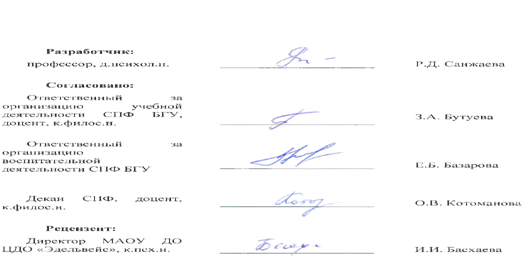 НАИМЕНОВАНИЕ КОМПЕТЕНЦИИНАИМЕНОВАНИЕ КОМПЕТЕНЦИИНАИМЕНОВАНИЕ КОМПЕТЕНЦИИОБЩЕКУЛЬТУРНЫЕ КОМПЕТЕНЦИИ (ОК)ОБЩЕКУЛЬТУРНЫЕ КОМПЕТЕНЦИИ (ОК)ОБЩЕКУЛЬТУРНЫЕ КОМПЕТЕНЦИИ (ОК)КодКодОпределение и структура компетенции112ОК-1ОК-1способностью к абстрактному мышлению, анализу, синтезуОК-2ОК-2готовностью действовать в нестандартных ситуациях, нести социальнуюи этическую ответственность за принятые решенияОК-3ОК-3готовностью к саморазвитию, самореализации, использованию творческого потенциалаОБЩЕПРОФЕССИОНАЛЬНЫЕ КОМПЕТЕНЦИИ (ОПК)ОБЩЕПРОФЕССИОНАЛЬНЫЕ КОМПЕТЕНЦИИ (ОПК)ОБЩЕПРОФЕССИОНАЛЬНЫЕ КОМПЕТЕНЦИИ (ОПК)ОПК-1ОПК-1готовностью к коммуникации в устной и письменной формах на государственном языке Российской Федерации и иностранном языке длярешения задач профессиональной деятельностиОПК-2ОПК-2готовностью руководить коллективом в сфере своей профессиональнойдеятельности, толерантно воспринимая социальные, этнические, конфессиональные и культурные различияОПК-3ОПК-3способностью к самостоятельному поиску, критическому анализу, систематизации и обобщению научной информации, к постановке целей исследования и выбору оптимальных методов и технологий их достиженияПРОФЕССИОНАЛЬНЫЕ КОМПЕТЕНЦИИПРОФЕССИОНАЛЬНЫЕ КОМПЕТЕНЦИИПРОФЕССИОНАЛЬНЫЕ КОМПЕТЕНЦИИПК-1ПК-1научно-исследовательская деятельность:ПК-1ПК-1способностью осуществлять постановку проблем, целей и задач исследования, на основе анализа достижений современной психологической науки и практики, обосновывать гипотезы, разрабатывать программу и методическое обеспечение исследования (теоретического, эмпирического)ПК-2ПК-2готовностью модифицировать, адаптировать существующие и создаватьновые методы и методики научно-исследовательской и практической деятельности в определенной области психологии с использованием современных информационных технологийновые методы и методики научно-исследовательской и практической деятельности в определенной области психологии с использованием современных информационных технологийПК-3способностью анализировать базовые механизмы психических процессов, состояний и индивидуальных различий с учетом антропометрических, анатомических и физиологических параметров жизнедеятельности человека в фило-социо- и онтогенезеспособностью анализировать базовые механизмы психических процессов, состояний и индивидуальных различий с учетом антропометрических, анатомических и физиологических параметров жизнедеятельности человека в фило-социо- и онтогенезеПК-4готовностью представлять результаты научных исследований в различных формах (научные публикации, доклады) и обеспечивать психологическое сопровождение их внедренияготовностью представлять результаты научных исследований в различных формах (научные публикации, доклады) и обеспечивать психологическое сопровождение их внедренияПедагогическая деятельностьПедагогическая деятельностьПедагогическая деятельностьПК-11способностью и готовностью к проектированию, реализации и оценке учебно- воспитательного процесса, образовательной среды при подготовке психологических кадров с учетом современных активных и интерактивных методов обучения и инновационных технологийспособностью и готовностью к проектированию, реализации и оценке учебно- воспитательного процесса, образовательной среды при подготовке психологических кадров с учетом современных активных и интерактивных методов обучения и инновационных технологийПК-12способностью и готовностью к участию в совершенствовании и разработке программ новых учебных курсов по психологическим дисциплинамспособностью и готовностью к участию в совершенствовании и разработке программ новых учебных курсов по психологическим дисциплинамНаименование оборудованияОценка оборудованияОценка оборудованияОценка оборудованияНаименование оборудованияпростоесложноеособо сложное1Перечень материально-технических средств учебной поточной аудиториидля чтения лекцийПеречень материально-технических средств учебной поточной аудиториидля чтения лекцийПеречень материально-технических средств учебной поточной аудиториидля чтения лекцийПеречень материально-технических средств учебной поточной аудиториидля чтения лекций1.1Компьютерстационарный, переносной+1.2Видеопроектор+1.3Мультимедийныйпроектор+1.4Экран настенный+1.5Интерактивная доска+2Перечень материально-технических средств  учебного помещения дляпроведения практических и семинарских занятийПеречень материально-технических средств  учебного помещения дляпроведения практических и семинарских занятийПеречень материально-технических средств  учебного помещения дляпроведения практических и семинарских занятийПеречень материально-технических средств  учебного помещения дляпроведения практических и семинарских занятий2.1Компьютерстационарный, переносной+2.2Видеопроектор+2.3Мультимедийныйпроектор+2.4Экран настенный+2.5Интерактивная доска+3Перечень материально-технического обеспечения в рамках	профиля«Практическая психология в образовании и социальной сфере»Перечень материально-технического обеспечения в рамках	профиля«Практическая психология в образовании и социальной сфере»Перечень материально-технического обеспечения в рамках	профиля«Практическая психология в образовании и социальной сфере»Перечень материально-технического обеспечения в рамках	профиля«Практическая психология в образовании и социальной сфере»3.1ауд. 0228, 0230, Центр психологииауд. 0228, 0230, Центр психологииауд. 0228, 0230, Центр психологииауд. 0228, 0230, Центр психологии3.1.1Компьютерстационарный, переносной+3.1.2Видеопроектор+3.1.3Мультимедийныйпроектор+3.1.4Экран настенный+3.1.5Интерактивная доска+3.1.6Коммутационныйкомплект для проектора+